Минобрнауки РоссииФедеральное государственное бюджетное образовательное учреждениевысшего образования«Оренбургский государственный университет»Кафедра педагогического образования Фондоценочных средствпо дисциплине «Теория функций действительного переменного»Уровень высшего образованияБАКАЛАВРИАТНаправление подготовки44.03.01 Педагогическое образование(код и наименование направления подготовки)Математическое образование (наименование направленности (профиля) образовательной программы)КвалификацияБакалаврФорма обученияЗаочнаяГод набора 2022Фонд оценочных средств предназначен для контроля знаний обучающихся по направлению подготовки 44.03.01 Педагогическое образование по дисциплине «Теория функций действительного переменного».Фонд оценочных средств рассмотрен и утвержден на заседании кафедры педагогического образования	наименование кафедрыпротокол № ________от "___" __________ 20__г.Декан факультета __________________________________О.Н. Григорьева______                                                                                                                    подпись                        расшифровка подписиИсполнители:Ст. преподаватель	И.В. Балан	                                         должность                                         подпись                        расшифровка подписи                                         должность                                         подпись                        расшифровка подписиРаздел 1. Перечень компетенций, с указанием этапов их формирования в процессе освоения дисциплиныРаздел 2. Типовые контрольные задания и иные материалы, необходимые для оценки планируемых результатов обучения по дисциплине (оценочные средства). Описание показателей и критериев оценивания компетенций, описание шкал оцениванияБлок А А.0 Фонд тестовых заданий по дисциплине, разработанный и утвержденный в соответствии с Положением «О формировании фонда тестовых заданий по дисциплине»1Что такое множество?а) объединение некоторых объектов или предметов в единую совокупность по каким-либо общим свойствам или законам.б) достоверное знание, соответствие которого объективным явлениям и предметам окружающего мира подтверждено практикой;в) наука о законах и формах правильного мышления;2 Множество, не содержащее ни одного элемента, называется: а) пустымб) конечным 3 Мощность множества B={0,1,2,3,5,9,27,38} равна:
а) 8 
б) 18
в) 44 Мощность множества A={-3,0,2,5,13} равна:
а) 5 +
б) 15
в) 25 Существует множество без элементов:
а) нет
б) да 
в) в любом множестве не менее 1 элемента6 Как можно изобразить множество графически:
а) частью координатной плоскости
б) диаграммами Эйлера-Венна +
в) интервалом на числовой оси7 Для множеств М={6, 7, 8, 9}, N={12, 8, 9, 7} найдите M ∪ N.а){6, 7, 8, 9}б) {7, 8, 9}в) {6, 7, 8, 9, 12}г){6,12}8 На каких из предложенных рисунков изображено отображение, не являющееся взаимно однозначным?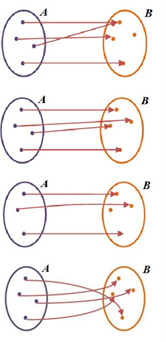 9 Выберите несколько из 4 вариантов ответа:а) 1 сверхуб)  2 сверхув) 3 сверхуг) 4 сверху10 Что называют объединением множеств А и В?Выберите один из 3 вариантов ответа:а) новое множество, состоящее из тех элементов, которые входят хотя бы в одно из множеств А или В+б) новое множество, состоящее из тех элементов, которые принадлежат и множеству А, и множеству Вв) новое множество, состоящее из всех элементов А, не входящих в В11. Множество, не содержащее ни одного элемента, называется:а) пустым б) конечнымв) нулевым12. Математический символ Ø обозначает:а) нулевое множествоб) бесконечное множествов) пустое множество 13. Существует множество без элементов:а) нетб) да в) в любом множестве не менее 1 элемента14. Если все элементы множества А входят в множество В, то можно сказать, что:а) А – образ множества Вб) В – прообраз множествав) А – подмножество В +15. Множество, состоящее из определенного числа конкретных элементов, называется:а) определеннымб) конкретным +в) конечным16. При обозначении множеств используют:а) только круглые скобкиб) только фигурные скобки +в) иногда круглые, иногда фигурные, иногда одновременно оба вида скобок17. При операциях на числовых множествах за универсальное множество берут:а) все целые числаб) только множество натуральных чиселв) всё множество действительных чисел +18. Как можно изобразить множество графически:а) частью координатной плоскостиб) диаграммами Эйлера-Венна +в) интервалом на числовой оси19. Множества обозначаются:а) малыми латинскими буквамиб) большими латинскими буквами +в) кириллицей20. Какой операции над множествами соответствует выражение:«Элемент, принадлежащий полученному множеству, принадлежит множеству А И множеству В.»:а) пересечение множеств +б) перечисление множествв) дополнение множества21. Какой операции над множествами соответствует выражение:«Элемент, принадлежащий полученному множеству, принадлежит множеству А ИЛИ множеству В.»:а) пересечение множествб) перечисление множествв) объединение множеств +22. Если элемент x принадлежит множеству X, то записывают:а) x ∈ Х +б) x | Xв) x ⊂ X23. Если множество А является частью множества В, то записывают:а) A | Bб) А ⊂ В +в) А ∈ B24. Что называется пересечением множеств?а) Множество, в которое входят элементы, принадлежащие хотя бы одному из множеств A и B.б) Множество, в которое входят элементы, принадлежащие множеству A, но не принадлежащие множеству B.в) Множество, в которое входят только те элементы, которые принадлежат как множеству А, так и множеству B.+25. Что называется объединением множеств?а) Множество, в которое входят элементы, принадлежащие множеству А, но не принадлежащие множеству B.б) Множество, в которое входят элементы, принадлежащие хотя бы одному из множеств А и B.+в) Множество, в которое входят только те элементы, которые принадлежат как множеству А, так и множеству B.26. Пересечением множеств А= {1, 2, 3, 4, 5} и B= {4, 5, 6, 7, 8} будет множество С, состоящее из элементова) 1, 2, 3, 4, 5, 6, 7, 8б) 1, 2, 3, 4, 5в) 4, 5+г) 4, 5, 6, 7, 8д) 1,2,3,4,5,4,5,6,7,827. Объединением множеств А= {1, 2, 3, 4, 5} и B= {4, 5, 6, 7, 8} является множество С, состоящее из элементова) 4, 5б) 1, 2, 3, 4, 5, 6, 7, 8+в) 1, 2, 3, 4, 5г) 1,2,3,4,5,4,5,6,7,828. Пересечение множеств A и B – это...а) множество, состоящее из тех элементов, которые входят хотя бы в одно из множеств А или В;б) множество, состоящее из тех элементов, которые принадлежат и множеству А, и множеству B; +в) множество, состоящее из всех элементов множества А, не входящих в множество В;пустое множество.29. Разность множеств A \ B – это...а) множество, состоящее из тех элементов, которые входят хотя бы в одно из множеств А или В;б) множество, состоящее из тех элементов, которые принадлежат и множеству А, и множеству B;в) множество, состоящее из всех элементов множества А, не входящих в множество В; +30. Декартово произведение множеств A= {0,-3} и B={-1,2} – это: а) AB= {(0,-1),(-3,2)} б) AB= {(0,-1),(-3,-1),(0,2),(-3,2)} +в) AB= {0,-1}31. Числовое множество Е, которое ограничено сверху, и снизу, называется:а) ограниченным +б) пространственнымв) замкнутым32. Множество, которое расположено в трехмерном пространстве это:а) конечноб) пространственное+в) бесконечное33 Верны ли равенства: а) A \ (B U С) = (A \ В) \ С; б) A U (В \ С) = (A U В) \ С?а) верно только Аб) верно только Бв) оба верныег) оба неверные34Верно ли, что: а) Если A \ В = С, то A = В U С; б) Если A = В U С, то А \ В = С?а) верно только Аб) верно только Бв) оба верныег) оба неверные35 Какой функцией можно установиться взаимно однозначное соответствие между множеством N всех натуральных чисел и множеством S всех четных положительных чисел?а) y=2x, где y – элементы множества N, а x – элементы множества Sб) y=2x, где y – элементы множества S, а x – элементы множества Nв) y= x/2, где y – элементы множества N, а x – элементы множества Sг) y= x/2, где y – элементы множества S, а x – элементы множества N36 Какой функцией можно установиться взаимно однозначное соответствие между множеством N всех натуральных чисел и множеством L всех нечетных положительных чисел?а) y=2x+1, где y – элементы множества N, а x – элементы множества Lб) y=2x+1, где y – элементы множества L, а x – элементы множества Nв) y=2x-1, где y – элементы множества N, а x – элементы множества Lг) y=2x-1, где y – элементы множества L, а x – элементы множества N37 Между множествами А и B установлено взаимно однозначное соответствие, если:а) каждому элементу множества A сопоставляется единственный элемент множества B и наоборотб) существуют пары вида (x; y), где x – элемент множества A, а y – элемент множества Bв) нет правильного ответа38 Числовое множество E называется ограниченным сверху, если:а) Если выполняется неравенство x ≤ b, где b – некоторое число, x – элемент множества Eб) Если выполняется неравенство x ≥ b, где b – некоторое число, x – элемент множества Eв) нет правильного ответа39 Числовое множество E называется ограниченным снизу, если:а) Если выполняется неравенство x ≤ a, где a – некоторое число, x – элемент множества Eб) Если выполняется неравенство x ≥ a, где a – некоторое число, x – элемент множества Eв) нет правильного ответа40. Если множество А является частью множества В, то записывают:а) A | B б) А ⊂ В +в) А ∈ BА.1 Вопросы для опроса:1. Линейное нормированное пространство. Примеры норм. Банахово пространство.2. Сопряженное пространство. Полнота сопряженного пространства. Теорема Хана-Банаха о продолжении линейного функционала.3. Общий вид линейных функционалов в некоторых банаховых пространствах. 4. Линейные операторы.
5. Теорема Банаха об обратном операторе.6. Компактные операторы. Компактность интегральных операторов. 7.Понятие об индексе.8. Теорема Фредгольма.9. Примеры использования теоремы Фредгольма.10. Гильбертовы пространства11. Общий вид линейного функционала.12. Самосопряженные (эрмитовы) и унитарные операторы.13. Функциональное исчисление.14. Приведение оператора к виду умножения на функцию. 15. Спектральная теорема.16. Неограниченные самосопряженные операторы. Примеры и приложения. 17.Линейные топологические пространства и обобщенные функции.18. Пространства обобщенных функций.19. Преобразование Фурье.20. Элементы нелинейного анализаБлок B В.1 Типовые задачи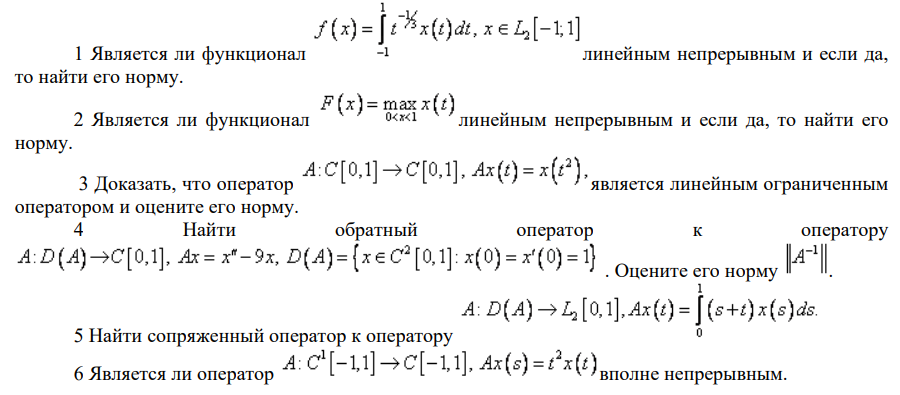 Блок C С. Индивидуальные творческие заданияИсследовать функцию на непрерывность. Определить характер разрывов функции, если они существуют.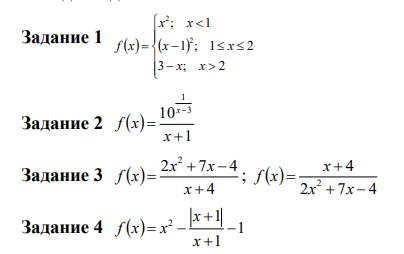 Блок DЭкзаменационные вопросы (вопросы к зачету).1. Линейное нормированное пространство. Примеры норм. Банахово пространство.2. Сопряженное пространство. Полнота сопряженного пространства. Теорема Хана-Банаха о продолжении линейного функционала.3. Общий вид линейных функционалов в некоторых банаховых пространствах. 4. Линейные операторы.
5. Теорема Банаха об обратном операторе.6. Компактные операторы. Компактность интегральных операторов. 7.Понятие об индексе.8. Теорема Фредгольма.9. Примеры использования теоремы Фредгольма.10. Гильбертовы пространства11. Общий вид линейного функционала.12. Самосопряженные (эрмитовы) и унитарные операторы.13. Функциональное исчисление.14. Приведение оператора к виду умножения на функцию. 15. Спектральная теорема.16. Неограниченные самосопряженные операторы. Примеры и приложения. 17.Линейные топологические пространства и обобщенные функции.18. Пространства обобщенных функций.19. Преобразование Фурье.20. Элементы нелинейного анализаОписание показателей и критериев оценивания компетенций, описание шкал оцениванияОценивание выполнения практических заданий Оценивание выполнения тестовРаздел 3. Методические материалы, определяющие процедуры оценивания знаний, умений, навыков и (или) опыта деятельности, характеризующих этапы формирования компетенций.Основными этапами формирования компетенций по дисциплине при изучении студентами дисциплины являются последовательное изучение содержательно связанных между собой разделов. В целом по дисциплине оценка «зачтено» ставится в следующих случаях:-  обучаемый демонстрирует самостоятельность в применении знаний, умений и навыков к решению учебных заданий в полном соответствии с образцом, данным преподавателем, по заданиям, решение которых было показано преподавателем, следует считать, что компетенция сформирована, но ее уровень недостаточно высок. - обучаемый способен продемонстрировать самостоятельное применение знаний, умений и навыков при решении заданий, аналогичных тем, которые представлял преподаватель при потенциальном формировании компетенции, подтверждает наличие сформированной компетенции, причем на более высоком уровне. Наличие сформированной компетенции на повышенном уровне самостоятельности со стороны обучаемого при ее практической демонстрации в ходе решения аналогичных заданий следует оценивать, как положительное и устойчиво закрепленное в практическом навыке.- обучаемый демонстрирует способность к полной самостоятельности (допускаются консультации с преподавателем по сопутствующим вопросам) в выборе способа решения неизвестных или нестандартных заданий в рамках учебной дисциплины с использованием знаний, умений и навыков, полученных как в ходе освоения данной учебной дисциплины, так и смежных дисциплин, следует считать компетенцию сформированной на высоком уровне.Оценка «незачтено» ставится при неспособности обучаемого самостоятельно продемонстрировать наличие знаний при решении заданий, которые были представлены преподавателем вместе с образцом их решения, отсутствие самостоятельности в применении умения к использованию методов освоения учебной дисциплины и неспособность самостоятельно проявить навык повторения решения поставленной задачи по стандартному образцу свидетельствуют об отсутствии сформированной компетенции. Отсутствие подтверждения наличия сформированности компетенции свидетельствует об отрицательных результатах освоения учебной дисциплины. При оценивании результатов обучения: знания, умения, навыки и/или опыта деятельности (владения) в процессе формирования заявленных компетенций используются различные формы оценочных средств текущего, рубежного и итогового контроля (промежуточной аттестации). Формируемые компетенцииКод и наименование индикатора достижения компетенцииПланируемые результаты обучения по дисциплине, характеризующие этапы формирования компетенцийВиды оценочных средств/шифр раздела в данном документеУК-1:Способен осуществлять поиск, критический анализ и синтез информации, применять системный подход для решения поставленных задачУК-1-В-2 Осуществляет критический анализ и синтез информации, полученной из разных источниковУК-1-В-4 Применяет методы сбора, хранения, обработки, передачи, анализа и синтеза информации с использованием компьютерных технологий для решения поставленных задачЗнать:основы критического анализа и синтеза; –Основные характеристики информации и требования, предъявляемые к ней; – источники информации, требуемые для решения поставленных задач;Блок A – задания репродуктивного уровняТестовые заданияВопросы для собеседованияУК-1:Способен осуществлять поиск, критический анализ и синтез информации, применять системный подход для решения поставленных задачУК-1-В-2 Осуществляет критический анализ и синтез информации, полученной из разных источниковУК-1-В-4 Применяет методы сбора, хранения, обработки, передачи, анализа и синтеза информации с использованием компьютерных технологий для решения поставленных задачУметь:уметь выделять базовые составляющие поставленных задач; – критически работать с информацией; – обосновывать варианты решения задачБлок B – задания реконструктивного уровняТиповые задачиУК-1:Способен осуществлять поиск, критический анализ и синтез информации, применять системный подход для решения поставленных задачУК-1-В-2 Осуществляет критический анализ и синтез информации, полученной из разных источниковУК-1-В-4 Применяет методы сбора, хранения, обработки, передачи, анализа и синтеза информации с использованием компьютерных технологий для решения поставленных задачВладеть:– методами анализа и синтеза решения поставленных задач; –способностью определять, интерпретировать и ранжировать информацию; – способностью аргументированно делать выводы при решении поставленных задач.Блок C – задания практико-ориентированного уровняТворческие заданияПК*-1:Способен осуществлять обучение учебному предмету на основе использования предметных методик и современных образовательных технологийПК*-1-В-2 Анализирует потребности, возможности и достижения обучающихся при изучении математики и обосновывает выбор методов обучения математике и образовательных технологий, исходя из особенностей содержания учебного материала, возраста и образовательных потребностей обучаемыхПК*-1-В-3 Применяет методы обучения математике и современные образовательные технологииЗнать:– основные теоретические положения курса; − основные технологии реализации образовательных программБлок A – задания репродуктивного уровняТестовые заданияВопросы для собеседованияПК*-1:Способен осуществлять обучение учебному предмету на основе использования предметных методик и современных образовательных технологийПК*-1-В-2 Анализирует потребности, возможности и достижения обучающихся при изучении математики и обосновывает выбор методов обучения математике и образовательных технологий, исходя из особенностей содержания учебного материала, возраста и образовательных потребностей обучаемыхПК*-1-В-3 Применяет методы обучения математике и современные образовательные технологииУметь:реализовывать учебные программы базовых курсов в различных образовательных учреждениях; − нести ответственность за результаты своей профессиональной деятельности;Блок B – задания реконструктивного уровняТиповые задачиПК*-1:Способен осуществлять обучение учебному предмету на основе использования предметных методик и современных образовательных технологийПК*-1-В-2 Анализирует потребности, возможности и достижения обучающихся при изучении математики и обосновывает выбор методов обучения математике и образовательных технологий, исходя из особенностей содержания учебного материала, возраста и образовательных потребностей обучаемыхПК*-1-В-3 Применяет методы обучения математике и современные образовательные технологииВладеть:математическими навыками и умениями, необходимыми в профессиональной деятельности; − владеть методами развития образного и логического мышления, методами анализа, навыками решения возникающих проблем; способностью регулярно повышать свою квалификацию, как с помощью дальнейшего обучения, так и самостоятельного овладения новыми знаниямиБлок C – задания практико-ориентированного уровняТворческие заданияПК*-2:Способен осуществлять педагогическую поддержку и сопровождение обучающихся в процессе достижения метапредметных, предметных и личностных результатовПК*-2-В-2 Проектирует образовательный процесс с использованием современных технологий, соответствующих общим и специфическим особенностям возрастного развития личностиПК*-2-В-3 Реализует учебный процесс и внеучебную деятельность обучающихся в различных типах образовательных учреждений и различных возрастных группах, применяя современные методики и технологииЗнать:приемы педагогического воздействия и взаимодействия, технику их применения; - элементы педагогической техники и пути овладения педагогической техникой;Блок A – задания репродуктивного уровняТестовые заданияВопросы для собеседованияПК*-2:Способен осуществлять педагогическую поддержку и сопровождение обучающихся в процессе достижения метапредметных, предметных и личностных результатовПК*-2-В-2 Проектирует образовательный процесс с использованием современных технологий, соответствующих общим и специфическим особенностям возрастного развития личностиПК*-2-В-3 Реализует учебный процесс и внеучебную деятельность обучающихся в различных типах образовательных учреждений и различных возрастных группах, применяя современные методики и технологииУметь:осуществлять профессиональную деятельность в условиях обновления ее целей, содержания, смены технологийБлок B – задания реконструктивного уровняТиповые задачиПК*-2:Способен осуществлять педагогическую поддержку и сопровождение обучающихся в процессе достижения метапредметных, предметных и личностных результатовПК*-2-В-2 Проектирует образовательный процесс с использованием современных технологий, соответствующих общим и специфическим особенностям возрастного развития личностиПК*-2-В-3 Реализует учебный процесс и внеучебную деятельность обучающихся в различных типах образовательных учреждений и различных возрастных группах, применяя современные методики и технологииВладеть:обеспечивать взаимодействие членов педагогического процесса, при решении задач обучения и воспитания и достижение личностных результатов.Блок C – задания практико-ориентированного уровняТворческие заданияПК*-3:Способен применять предметные знания при реализации образовательного процессаПК*-3-В-2 Осуществляет отбор учебного содержания для реализации в различных формах обучения математике в соответствии с дидактическими целями и возрастными особенностями учащихсяПК*-3-В-3 Демонстрирует умения отбора вариативного содержания с учетом взаимосвязи урочной и внеурочной формы обучения математикеЗнать:– основные положения теоретического курса, четко представлять его органическую связь с приложениями; – основные понятия, категории и инструменты функционального анализа для решения прикладных задач; – системное представление о последних разработках в современном мире, связанных с математикой, их связь с другими процессами, происходящими в обществе;Блок A – задания репродуктивного уровняТестовые заданияВопросы для собеседованияПК*-3:Способен применять предметные знания при реализации образовательного процессаПК*-3-В-2 Осуществляет отбор учебного содержания для реализации в различных формах обучения математике в соответствии с дидактическими целями и возрастными особенностями учащихсяПК*-3-В-3 Демонстрирует умения отбора вариативного содержания с учетом взаимосвязи урочной и внеурочной формы обучения математикеУметь:уметь решать типовые задачи функционального анализа, использовать основные понятия при решении задач; – анализировать исходные данные, производить правильную постановку задачи, строить математические модели практических и прикладных задач; – анализировать результаты расчетов и обосновывать полученные выводыБлок B – задания реконструктивного уровняТиповые задачиПК*-3:Способен применять предметные знания при реализации образовательного процессаПК*-3-В-2 Осуществляет отбор учебного содержания для реализации в различных формах обучения математике в соответствии с дидактическими целями и возрастными особенностями учащихсяПК*-3-В-3 Демонстрирует умения отбора вариативного содержания с учетом взаимосвязи урочной и внеурочной формы обучения математикеВладеть:методами функционального анализа необходимыми в профессиональной деятельности, навыками использования математического инструментария для решения практических задачБлок C – задания практико-ориентированного уровняТворческие задания4-балльнаяшкалаОтличноХорошоУдовлетворительноНеудовлетворительно100 балльная шкала85-10070-8450-690-49Бинарная шкалаЗачтеноЗачтеноЗачтеноНе зачтено4-балльная шкалаПоказателиКритерииЗачтеноПолнота выполнения практического задания;Своевременность выполнения задания;Последовательность и рациональность выполнения задания;Самостоятельность решения.Задание решено самостоятельно либо с подсказками преподавателя. При этом составлен правильный алгоритм решения задания, в логическом рассуждении и решении нет ошибок либо допущены существенные; правильно сделан выбор формул для решения; есть объяснение решения; допускается, что задание решено нерациональным способом или допущено не более двух несущественных ошибок, получен верный ответ.Не зачтеноПолнота выполнения практического задания;Своевременность выполнения задания;Последовательность и рациональность выполнения задания;Самостоятельность решения.Задание не решено.БинарнаяшкалаПоказателиКритерииЗачтеноПолнота выполнения тестовых заданий;Своевременность выполнения;Правильность ответов на вопросы;Самостоятельность тестирования.Выполнено более 50% заданий предложенного теста.Не зачтеноПолнота выполнения тестовых заданий;Своевременность выполнения;Правильность ответов на вопросы;Самостоятельность тестирования.Выполнено менее 50% заданий предложенного теста.